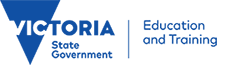 This plan has been created to ensure the student named below follows the transport safety requirements as outlined in in the Students with Disabilities Transport Program Policy and Procedures document.  The student’s travel plan must be developed in consultation with their parents/guardians. Student NameAgeSchool NameSchool ContactOperatorRouteHas a travel/risk assessment been made? YesNoIs the student suitable to travel?YesNoAre there any additional assessments required to ensure safe transportation of the student?(i.e. – challenging behaviours/ safety to self and others/ does the student require additional health professional assessment (Occupational Therapist) or prescribed therapeutic aids?YesNoFor further information regarding transporting children with additional needs, please refer to; https://www.vicroads.vic.gov.au/safety-and-road-rules/vehicle-safety/child-restraintsFor further information regarding transporting children with additional needs, please refer to; https://www.vicroads.vic.gov.au/safety-and-road-rules/vehicle-safety/child-restraintsFor further information regarding transporting children with additional needs, please refer to; https://www.vicroads.vic.gov.au/safety-and-road-rules/vehicle-safety/child-restraintsFor further information regarding transporting children with additional needs, please refer to; https://www.vicroads.vic.gov.au/safety-and-road-rules/vehicle-safety/child-restraintsFor further information regarding transporting children with additional needs, please refer to; https://www.vicroads.vic.gov.au/safety-and-road-rules/vehicle-safety/child-restraintsSpecial Interests /Motivators Behavioural/Travel Issues Behavioural/Travel StrategiesTravel PlanCommentsTravel Plan Review DateStudent NameStudent SignatureDateParent/Guardian NameParent/Guardian SignatureDatePrincipal Name Principal/Delegate SignatureDateOperator Name Operator Representative’s SignatureDate